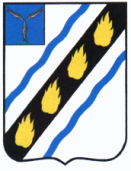 ЗОЛОТОСТЕПСКОЕ  МУНИЦИПАЛЬНОЕ  ОБРАЗОВАНИЕ СОВЕТСКОГО  МУНИЦИПАЛЬНОГО  РАЙОНА  САРАТОВСКОЙ  ОБЛАСТИСОВЕТ  ДЕПУТАТОВ (четвертого созыва)РЕШЕНИЕОт 09.07.2020 г. № 92с.Александровка О досрочном прекращении полномочий  главы  Золотостепского муниципального образования 	В соответствии с пунктом 2 части 10 статьи 40 Федерального закона от 6 октября 2003 г. № 131-ФЗ «Об общих принципах организации местного самоуправления в Российской Федерации», руководствуясь статьей 31 Устава Золотостепского муниципального образования и на основании письменного заявления главы Золотостепского муниципального образования о досрочном прекращении своих полномочий по собственному желанию,  Совет депутатов Золотостепского муниципального образования РЕШИЛ:1. Прекратить досрочно полномочия главы Золотостепского муниципального образования Трушина Александра Викторовича в связи с отставкой по собственному желанию с 10 июля 2020 года.2. Настоящее решение вступает в силу со дня подписания.Глава Золотостепскогомуниципального образования			 А.В.Трушин